RESULTADO – TOMADA DE PREÇONº 2023276EXA39046HEMUO Instituto de Gestão e Humanização – IGH, entidade de direito privado e sem finslucrativos, classificado como Organização Social, vem tornar público o resultado daTomada de Preços, com a finalidade de adquirir bens, insumos e serviços para o HEMU -Hospital Estadual da Mulher, com endereço à Rua R-7, S/N, Setor Oeste, Goiânia, CEP:74.125-090.OBS: ENVIADO PDF DE CONFIRMAÇÃO BIONEXO COM AS INFORMAÇÕES DE RESULTADOVENCEDOROBJETOQUANTVALORUNITÁRIOVALOR TOTALMED ANAPLANTÕESMEPARECER ENDOCRINOLOGIA/ METABOLOGIA ADULTO1R$ 350,00R$ 350,00CNPJ:36.573.243/0001-6639046/2023Goiânia/GO, 27 de Junho de 2023.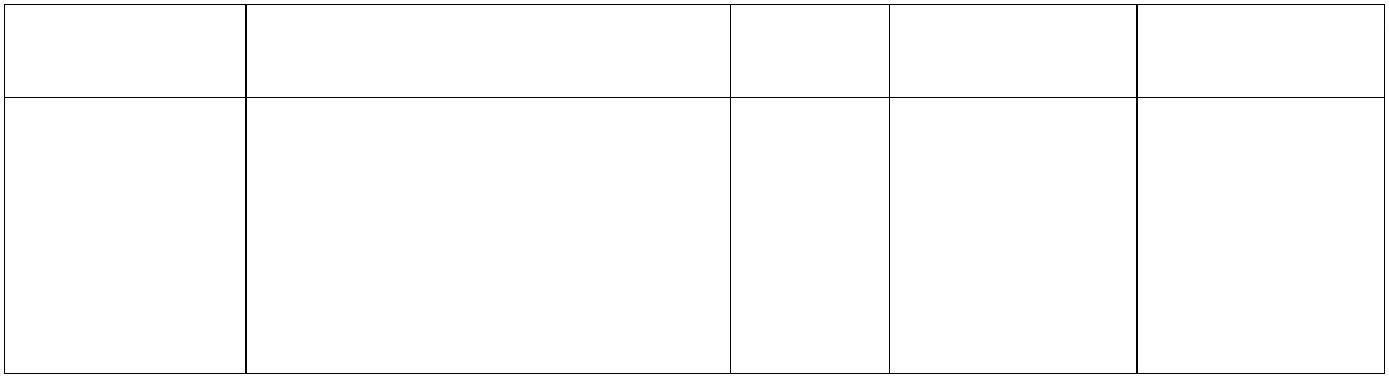 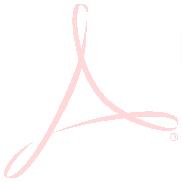 